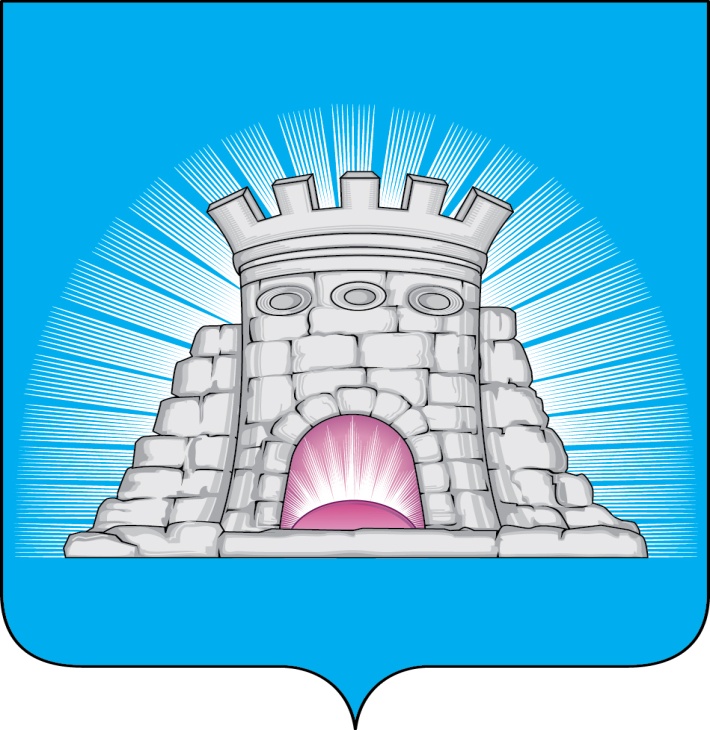 П О С Т А Н О В Л Е Н И Е   22.08.2022  №  1542/8г. Зарайск О проведении мероприятий, посвященных Дню солидарности в борьбе с терроризмом, в городском округе Зарайск Московской области в 2022 годуВо исполнение пункта 2.1 Комплексного плана противодействия идеологии терроризма в Московской области на 2019-2023 годы, утвержденного губернатором Московской области, председателем Антитеррористической комиссии Московской области 30 апреля 2019 года,П О С Т А Н О В Л Я Ю:1. Создать межведомственную группу по организации и проведению мероприятий, посвященных Дню солидарности в борьбе с терроризмом (приложение 1).2. Утвердить план мероприятий, посвященных Дню солидарности в борьбе с терроризмом (приложение 2).3. Службе по взаимодействию со СМИ администрации городского округа Зарайск Московской области организовать размещение информации о проведении мероприятий в средствах массовой информации и на официальном сайте администрации городского округа Зарайск Московской области.4. Контроль за исполнением данного постановления возложить на заместителя главы администрации городского округа Зарайск Московской области Гулькину Р.Д.Глава городского округа В.А. ПетрущенкоВерноНачальник службы делопроизводства                Л.Б. Ивлева 22.08.2022													009624 Разослано: в дело, Москалеву С.В., Гулькиной Р.Д., отделу по ГО, ЧС и АТД, комитету по КФКСР с Д и М, УО, ОМВД, СВ со СМИ, прокуратуре.О.М. Кашликова662-55-37									Приложение 1 									к постановлению главы 									городского округа Зарайск 									от 22.08. 2022   № 1542/8Состав межведомственной группы по организации и проведению мероприятий, посвященныхДню солидарности в борьбе с терроризмом										Приложение 2										УТВЕРЖДЕНО										постановлением главы 										городского округа Зарайск 										от 22.08. 2022 № 1542/8ПЛАНмероприятий, посвящённых Дню солидарности в борьбе с терроризмомГулькина Раиса Дмитриевназаместитель главы администрации городского округа Зарайск Московской области (руководитель группы)Москалев Сергей Викторовичзаместитель главы администрации городского округа Зарайск Московской области (заместитель руководителя группы)Воронов Антон Валерьевичпредседатель комитета по культуре, физической культуре, спорту, работе с детьми и молодежью администрации городского округа Зарайск Московской областиПрокофьева Елена Николаевнаначальник управления образования администрации городского округа Зарайск Московской областиГребенников Владимир Владимировичначальник отдела по гражданской обороне, предупреждению и ликвидации чрезвычайных ситуаций и антитеррористической деятельности администрации городского округа Зарайск Московской областиСтекольников Алексей Борисовичначальник отдела МВД России по городскому округу Зарайск.Управление образования администрации городского округа ЗарайскУправление образования администрации городского округа ЗарайскУправление образования администрации городского округа ЗарайскУправление образования администрации городского округа ЗарайскУправление образования администрации городского округа ЗарайскУправление образования администрации городского округа Зарайск№ п/пНаименование мероприятияДатаПредполагаемое количество участниковНаименование образовательного учрежденияФИО и контакты ответственного лица1Уроки памяти и мужества02.09.2022520МБОУ "Средняя школа №1 им. В.Н. Леонова"Чернышова А.В.8 (905) 56-764-62Вилимас Е.А.8(962)973-38-041Минуты памяти жертв террористов и погибших сотрудников контртеррористических подразделений02.09.2022520МБОУ "Средняя школа №1 им. В.Н. Леонова"Чернышова А.В.8 (905) 56-764-62Вилимас Е.А.8(962)973-38-041Акция «Дети против террора» (стенгазеты)02.09.2022450МБОУ "Средняя школа №1 им. В.Н. Леонова"Чернышова А.В.8 (905) 56-764-62Вилимас Е.А.8(962)973-38-041Спортивные турниры02.09.2022170МБОУ "Средняя школа №1 им. В.Н. Леонова"Заикин А.Н.8(964)561-08-07Волчкова Е.Н. 8(915)499-35-921Показ тематического кинофильма «Беслан- город ангелов»02.09.2022200МБОУ "Средняя школа №1 им. В.Н. Леонова"Чернышова А.В.8 (905) 56-764-62Вилимас Е.А.8(962)973-38-041Освещение на официальном сайте, в аккаунтах социальных сетей проводимых мероприятий02.09.2022520МБОУ "Средняя школа №1 им. В.Н. Леонова"Чернышова А.В.8 (905) 56-764-62Вилимас Е.А.8(962)973-38-042"День солидарности в борьбе с терроризмом" (радиопередача)Минута памяти жертв террористов.02.09.2022г1-11 кл (1139)МБОУ "Гимназия №2"Дмитриева А.Л.926 158 -22-382«Вечная память, тебе, Беслан!» (кл часы), просмотр тематических фильмов.02.09.20221-11 классы (1139)МБОУ "Гимназия №2"Классные руководители, зам директора по ВР, Дмитриева А.Л.2«Пусть всегда будет солнце!»«Мы за мир на планете»«Нам нужен мир»(конкурс рисунков на асфальте)02.09.20221-4 классы (385)МБОУ "Гимназия №2"Классные руководители, воспитатели ГПД,  зам директора по ВР, Дмитриева А.Л.2Проведение инструктажей «Действия при угрозе теракта»02.09.20221-11 классыМБОУ "Гимназия №2"Классные руководители, зам директора по ВР, Дмитриева А.Л., зам директора по безопасности, Князев В.В.Классное селфи с хештегами#МЫ _ ПРОТИВ _ТЕРРОРА, #ТЕРОРИЗМУ НЕТ,#МОЯ РОССИЯ БЕЗ ТЕРРОРА, #МОЛОДЕЖЬ ПРОТИВ ТЕРРОРА,#МЫ ЗА МИР,#СТОП _ ТЕРРОР02.09.20221-11 классыКлассные руководители, зам директора по ВР, Дмитриева А.Л3Реквием «Чтобы помнили»03.09.2022963МБОУ "Лицей №5"Зам. по ВР3Встреча с представителями ОО «Боевое братство»03.09.202250МБОУ "Лицей №5"Коренкова Л.Н.3Смотр плакатов «Пусть всегда будет солнце!»02.09.2022- 03.09.2022450МБОУ "Лицей №5"Классные руководители, организатор3Цветные мелки: рисунки на асфальте02.09.2022- 03.09.2022320МБОУ "Лицей №5"Классные руководители, организатор4«Вечная память тебе, Беслан!» (общешкольная линейка)03.09.2022300МБОУ "Средняя школа  №6"Чижиков П.О.890606966544Минута памяти жертв террористов и погибших сотрудников контртеррористических подразделений03.09.2022300МБОУ "Средняя школа  №6"Чижиков П.О.890606966544«Пусть всегда будет мир!» (классные часы)03.09.2022300МБОУ "Средняя школа  №6"Классные руководители4Оформление информационного стенда, размещение информации в сети интернет и официальной в группе школы Вконтакте03.09.2022300МБОУ "Средняя школа  №6"Чижиков П.О.890606966544Флэш-моб в группе школы Вконтакте (стихотворения, рисунки, рассказы)03.09.2022300МБОУ "Средняя школа  №6"Классные руководители4Турнир по волейболу (пионерболу) между учащимися 1-10 классов03.09.2022300Якушкин М.С.Рузанова Ф.В.5Митинг, посвящённый Дню солидарности в борьбе с терроризмом02.09.202270МБОУ «Средняя школа №6» (Авдеево)Нестерова Е.М.Конкурс рисунков «Терроризму  -  нет!»02.09.202230МБОУ «Средняя школа №6» (Авдеево)Семиразумова С.М.Просмотр видеофильма о событиях в Беслане02.09. 202240МБОУ «Средняя школа №6» (Авдеево)Нестерова Е.М.6Проведение открытых уроков, классных часов, бесед: «Дорогою мира и добра», «Нет терроризму», «3 сентября – День памяти детей Беслана», «Терроризм – угроза человечеству»02.09.2022566МБОУ "Мендюкинская средняя школа"Зам.по ВР, педагоги-организаторы, классные руководители6Работа с родителями и населением: Выпуск буклетов с памятками «Как вести себя в чрезвычайной ситуации», «Как не стать жертвой терроризма», «Безопасность наших детей» и др.02.09.2022600МБОУ "Мендюкинская средняя школа"Зам.дир. по безопасности, классные руководители, преподаватель-организатор по ОБЖ6Спортивные состязания «Спорт – против террора!»02.09.2022556МБОУ "Мендюкинская средняя школа"Зам.дир. по ВР, педагоги-организаторы, учителя физ.культуры7Классный час для обучающихся 1 класса «Что такое терроризм?»02.09.202230МБОУ "Начальная школа - детский сад №14"Классный руководитель Якушкина Л.В. 8(496)66-242807Классный час для обучающихся 2 класса «Беслан – наша трагедия»02.09.202228МБОУ "Начальная школа - детский сад №14"Классный руководитель Сидорова Т.Н.8(496)66-242807Урок памяти и мужества для обучающихся 3 класса «3 сентября – День солидарности в борьбе с терроризмом»02.09.202227МБОУ "Начальная школа - детский сад №14"Классный руководитель Чернова Т.Н.8(496)66-242807Урок памяти и мужества для обучающихся 4 класса «Беслан, мы помним!»02.09.202221МБОУ "Начальная школа - детский сад №14"Классный руководитель Кудрова Е.В.8(496)66-242807Спортивной праздник для воспитанников старшей группы детского сада «Вместе мы сила»02.09.202223МБОУ "Начальная школа - детский сад №14"Старший воспитатель Мелешкина Т.В. 849666242807Мастер-класс для воспитанников подготовительной к школе группы детского сада по изготовлению плаката «Мы против терроризма»02.09.202226МБОУ "Начальная школа - детский сад №14"Старший воспитатель Мелешкина Т.В. 849666242807Учебная практическая тренировка по эвакуации по теме: «Действия сотрудников МБОУ «Начальная школа – детский сад №14» при возникновении террористической угрозы»02.09.2022220МБОУ "Начальная школа - детский сад №14"Зам.директора по безопасностиЯцкова А.Н.  849666242808Консультации для сотрудников по антитеррористической защищенности детей в условиях повседневной деятельности, по повышению бдительности и правилам поведения в условиях чрезвычайных ситуаций30.08.2022- 02.09.202215МАДОУ "Детский сад №1 "Лесная полянка"Зам. заведующего по безопасностиФомина И.М.892582041708Организация и проведение объектовой тренировки02.09.202270МАДОУ "Детский сад №1 "Лесная полянка"Зам. заведующего по безопасностиФомина И.М.892582041708Тематическая беседа с использованием мультимедийного оборудования на тему «Вместе против терроризма»02.09.202220МАДОУ "Детский сад №1 "Лесная полянка"ВоспитательТазина Г.А.89035059168Игра-путешествие с логическими заданиями «Мы против террора!»02.09.202220МАДОУ "Детский сад №1 "Лесная полянка"ВоспитательСнастева М.Ю.892960622208Оформление информационного стенда «Безопасность ребенка в ваших руках!»30.08.2022- 02.09.2022МАДОУ "Детский сад №1 "Лесная полянка"Воспитатель Шамонова О.В.892593979858Конкурс рисунков с участием родителей «Мы за мир без терроризма!»25.08.2022- 02.09.202240МАДОУ "Детский сад №1 "Лесная полянка"Старший воспитатель Гоч Е.А.891683678998Памятка по действиям при обнаружении взрывных устройств и взрывчатых веществ02.09.202260МАДОУ "Детский сад №1 "Лесная полянка"Воспитатель Трухачёва Ю.В.896397616558Размещение наглядной информации на сайте ДОУ «Внимание терроризм!»30.08.2022- 02.09.2022МАДОУ "Детский сад №1 "Лесная полянка"Зам. заведующего по безопасностиФомина И.М.892582041709Беседы "Как не стать жертвой теракта", "Всем ли можно доверять", "Встреча с незнакомцем", "Наш мир без террора"01.09.2022115МАДОУ "Детский сад комбинированного вида №2 "Радуга"Фатина С.В., Воспитатели подготовительных к школе групп, старших групп9Ролевые тренинги"Встреча с незнакомцем" (Разыгрывание ситуаций при общении с незнакомыми людьми)01.09.2022115МАДОУ "Детский сад комбинированного вида №2 "Радуга"Фатина С.В., Воспитатели подготовительных к школе групп, старших групп9Уроки памяти и мужества, с участием сотрудников силовых структур (ОМВД) "Мужество случайным не бывает"02.09.202260МАДОУ "Детский сад комбинированного вида №2 "Радуга"Фатина С.В., Воспитатели подготовительных к школе групп9Возложение цветов к памятнику погибшим в локальных войнах «Мы обязаны знать и помнить»02.09.202255МАДОУ "Детский сад комбинированного вида №2 "Радуга"Константинова Л.В.Воспитатели старших групп9Конкурс творческих работ  "Мир без терроризма"02.09.2022180МАДОУ "Детский сад комбинированного вида №2 "Радуга"Константинова Л.В.9Спортивные турниры, приуроченные к памятной дате02.09.202260МАДОУ "Детский сад комбинированного вида №2 "Радуга"Константинова Л.В.10Размещение на сайте МАДОУ «Детский сад №3 «Дюймовочка» в сети Интернетhttp:llds3-zar.edumsko.ru1.Плана проведения мероприятий, посвященных Дню солидарности в борьбе с терроризмом;2.Информации о «Дне солидарности в борьбе с терроризмом».30.08.2022МАДОУ "Детский сад №3 "Дюймовочка"Минина О.А.,отв. за сайт ДОУ10Изготовление и размещение на информационных стендах информации о «Дне солидарности в борьбе с терроризмом».25.08.2022-01.09.20224МАДОУ "Детский сад №3 "Дюймовочка"Воспитатели всех возрастных групп10Проведение бесед, образовательной деятельности посвященных «Дню солидарности в борьбе с терроризмом».29.08.2022-02.09.2022МАДОУ "Детский сад №3 "Дюймовочка"Воспитатели всех возрастных групп10Акция «Шары памяти» запуск воздушных белых шаров в память о детях Беслана.01.09.202225МАДОУ "Детский сад №3 "Дюймовочка"Воспитатели всех возрастных групп10Выставка рисунков «Пусть всегда будет солнце»29.08.2022-02.09.202220МАДОУ "Детский сад №3 "Дюймовочка"Воспитатели всех возрастных групп10Конкурс рисунков на асфальте «Мирное небо над головой»02.09.202225МАДОУ "Детский сад №3 "Дюймовочка"Старший воспитатель, воспитатели всех возрастных групп10Поделки из бумаги «Голубь мира» в память о детях Беслана.30.08.202230МАДОУ "Детский сад №3 "Дюймовочка"Воспитатели всех возрастных групп10Консультации для педагогов, инструктажи с родителями по антитерростической защищенности детей в условиях повседневной деятельности, по повышению бдительности и правилам поведения в условиях чрезвычайных ситуаций.30.08.2022-02.09.202215МАДОУ "Детский сад №3 "Дюймовочка"Заместитель заведующего по безопасности, воспитатели групп10Размещение информации и фотоотчета мероприятий посвященных дню солидарности в борьбе с терроризмом на сайте детского сада.05.09.2022МАДОУ "Детский сад №3 "Дюймовочка"Носов Ю.И.,отв. за сайт ДОУ11Мультимедийная презентация «День солидарности в борьбе с терроризмом». Минута памяти жертв террористов и погибших сотрудников контртеррористических подразделений.02.09.2022МАДОУ "Детский сад №6 "Яблонька"Воспитатели групп11Просмотр мультфильма «Зина, Кеша и террористы»02.09.2022МАДОУ "Детский сад №6 "Яблонька"Воспитатели групп11Спортивное мероприятие «Весёлые старты»02.09.2022МАДОУ "Детский сад №6 "Яблонька"Воспитатели групп11Конкурс рисунков с участием родителей «Мы за мир без терроризма»02.09.2022МАДОУ "Детский сад №6 "Яблонька"Воспитатели групп11Беседы с воспитанниками«Что такое терроризм?»;«День солидарности в борьбе с терроризмом»; «Встреча с незнакомцем»02.09.2022МАДОУ "Детский сад №6 "Яблонька"Воспитатели групп11Консультация для родителей «Внимание терроризм!», «Безопасность ребенка в ваших руках!»02.09.2022МАДОУ "Детский сад №6 "Яблонька"Воспитатели групп12Конкурс рисунков на асфальте « Мирное небо над головой»01.09.202222МАДОУ "Детский сад комбинированного вида №8 "Берёзка" здание с. Чулки - СоколовоМудрак Н,Е.тел:8-965-153-87-7012Беседа с элементами игры« Как поссорились кукла Катя и кукла Оля»02.09.202223МАДОУ "Детский сад комбинированного вида №8 "Берёзка" здание с. Чулки - СоколовоШумова А.В.,тел:8-905-595-02-7512Конкурс рисунков с участием родителей «Мы выбираем МИР»03.09.202222МАДОУ "Детский сад комбинированного вида №8 "Берёзка" здание с. Чулки - СоколовоКоротчина Н.А.тел:8-903-591-71-7512Дидактические игры, занятия, тематические беседы с воспитанниками«Что такое терроризм, солидарность?;«Правила поведения или как я должен поступить»; «Когда мамы нет дома»; «Военные профессии»; сюжетно-ролевая  игра «Лучики добра»01.03.2022-03.09.202245МАДОУ "Детский сад комбинированного вида №8 "Берёзка" здание с. Чулки - СоколовоГрачева Е.Н.тел:8-925-305-97-92Коротчина Н.А.Тел.: 8-903-591-71-7512Оформление информационных уголков для родителей «Безопасность ребёнка в ваших руках!», «Внимание терроризм!» (папки, памятки, рекомендации)03.09.202245МАДОУ "Детский сад комбинированного вида №8 "Берёзка" здание с. Чулки - СоколовоКаплина Т.А.тел:8-965-107-57-0112Размещение информации, фотоотчётов , посвящённых Дню солидарности в борьбе с терроризмом,   на сайте03.09.202260МАДОУ "Детский сад комбинированного вида №8 "Берёзка" здание с. Чулки - Соколово13Мультимедийная презентация «День солидарности в борьбе с терроризмом»03.09.202211МАДОУ «Детский сад комбинированного вида №8 «Березка» здание д.АлферьевоНасанова Л.П.,тел:8-968-794-94-97Елецкая Н.А.Тел.:8-906-073-72-6613Просмотр мультфильма«Зина, Кеша и террористы»03.09.202211МАДОУ «Детский сад комбинированного вида №8 «Березка» здание д.АлферьевоНасанова Л.П.,тел:8-968-794-94-97Елецкая Н.А.Тел.:8-906-073-72-6613Конкурс рисунков с участием родителей «Мы за мир без терроризма»03.09.202211МАДОУ «Детский сад комбинированного вида №8 «Березка» здание д.АлферьевоНасанова Л.П.,тел:8-968-794-94-97Елецкая Н.А.Тел.:8-906-073-72-6613Беседы с воспитанниками«Что такое терроризм?»;«День солидарности в борьбе с терроризмом»; «Встреча с незнакомцем»03.09.202211МАДОУ «Детский сад комбинированного вида №8 «Березка» здание д.АлферьевоНасанова Л.П.,тел:8-968-794-94-97Елецкая Н.А.Тел.:8-906-073-72-6613Консультация для родителей «Внимание терроризм!»03.09.202211МАДОУ «Детский сад комбинированного вида №8 «Березка» здание д.АлферьевоНасанова Л.П.,тел:8-968-794-94-97Елецкая Н.А.Тел.:8-906-073-72-6613Информация для родителей «Безопасность ребёнка в ваших руках!»03.09.202211МАДОУ «Детский сад комбинированного вида №8 «Березка» здание д.АлферьевоНасанова Л.П.,тел:8-968-794-94-97Елецкая Н.А.Тел.:8-906-073-72-6614Мультимедийная презентация «День солидарности в борьбе с терроризмом»02.09.202248МАДОУ "Детский сад комбинированного вида №10 "Улыбка"Курникова О.Г.Чибезова С.Н.14Творческая мастерская «Мирное небо над головой»02.09.202248МАДОУ "Детский сад комбинированного вида №10 "Улыбка"Афанасьева Т.П.Бекренева Ю.А.14Выставка рисунков «Мы выбираем жизнь»02.09.202248МАДОУ "Детский сад комбинированного вида №10 "Улыбка"Афанасьева Т.П.14Консультации для педагогов, инструктажи с родителями и воспитанниками по антитеррористической защищенности детей в условиях повседневной деятельности, по повышению бдительности и правилам поведения в условиях чрезвычайных ситуаций, профилактике дорожно-транспортного травматизма30.08.2022-02.09.2022100МАДОУ "Детский сад комбинированного вида №10 "Улыбка"Шолохова Т.Н.14Беседы с воспитанниками«Что такое терроризм?»; «День солидарности в борьбе с терроризмом»; «Встреча с незнакомцем»02.09.202248МАДОУ "Детский сад комбинированного вида №10 "Улыбка"Курникова О.Г.Чибезова С.Н.14Дидактические игры:- правила поведения или как я должен поступить;- когда мамы нет дома;- военные профессии30.08.2022- 02.09.202218МАДОУ "Детский сад комбинированного вида №10 "Улыбка"Батеева О.А.,Артеменко Ю.В.14Оформление информационных уголков (папки передвижки, консультационные папки, памятки, рекомендации и т.п.)30.08.2022 02.09.2022МАДОУ "Детский сад комбинированного вида №10 "Улыбка"Воспитатели групп14Проведение тренировочной эвакуаций детей и сотрудников при возникновении ЧС: обнаружение подозрительного предмета03.09.2022106МАДОУ "Детский сад комбинированного вида №10 "Улыбка"Шолохова Т.Н.14Размещение информации и фотоотчета мероприятий посвященных Дню солидарности в борьбе с терроризмом на сайте детского сада06.09.2022МАДОУ "Детский сад комбинированного вида №10 "Улыбка"Шолохова Т.Н.14Консультация для родителей «Внимание терроризм!»03.09.2022МАДОУ "Детский сад комбинированного вида №10 "Улыбка"Воспитатели групп14Информация для родителей «Безопасность ребёнка в ваших руках!»03.09.2022МАДОУ "Детский сад комбинированного вида №10 "Улыбка"Воспитатели групп15Мультимедийная презентация «День солидарности в борьбе с терроризмом»02.09.202252МАДОУ "Детский сад №11 "Вишенка"Комарькова Н.В.Нестерова И.С.Гончарова Е.В.15Творческая мастерская «Я рисую мир!»29.08.2022-02.09.202252МАДОУ "Детский сад №11 "Вишенка"Комарькова Н.В.Нестерова И.С.Гончарова Е.В.15Инструктажи с сотрудниками по антитеррористической защищенности детей в условиях повседневной деятельности, по повышению бдительности и правилам поведения в условиях чрезвычайных ситуаций29.08.2022- 02.09.202223МАДОУ "Детский сад №11 "Вишенка"Крючкова А.В.15Беседы с воспитанниками«Что такое терроризм?»«День солидарности в борьбе с терроризмом»«Встреча с незнакомцем» «Урок безопасности»«Опасности на улице и во дворе»02.09.202246МАДОУ "Детский сад №11 "Вишенка"Комарькова Н.В.Нестерова И.С.Гончарова Е.В.15Дидактические игры:- правила поведения или как я должен поступить;- когда мамы нет дома;- военные профессии29.08.2022- 02.09.202246МАДОУ "Детский сад №11 "Вишенка"Волоскова Е.Е. Комарькова Н.В.15Оформление информационных уголков (папки передвижки, консультационные папки, памятки, рекомендации и т.п.)29.08.2022- 02.09.2022МАДОУ "Детский сад №11 "Вишенка"Воспитатели групп15Проведение тренировочной эвакуаций детей и сотрудников при возникновении ЧС:    обнаружение подозрительного предмета02.09.2022МАДОУ "Детский сад №11 "Вишенка"Крючкова А.В.15Размещение информации и фотоотчета мероприятий, посвященных Дню солидарности в борьбе с терроризмом, на сайте детского сада02.09.2022МАДОУ "Детский сад №11 "Вишенка"Крючкова А.В.15Консультации для родителей «Внимание терроризм!», «Безопасность ребёнка в ваших руках!»02.09.2022РодителиМАДОУ "Детский сад №11 "Вишенка"Воспитатели групп16Утренняя гимнастика«Я защитник»02.09.202260МАДОУ "Детский сад №12 "Ягодка"Воспитатели средней, старшей и подготовительной группВилкова Юлия Олеговна8 (962) 975 03 8916Беседы «Что такое терроризм», «Встреча с незнакомцем», «День солидарности в борьбе с терроризмом».02.09.202232МАДОУ "Детский сад №12 "Ягодка"Воспитатели старшей и подготовительной группВилкова Юлия Олеговна8 (962) 975 03 8916Просмотр мультфильма«Зина, Кеша и террористы»02.09.202232МАДОУ "Детский сад №12 "Ягодка"Воспитатели старшей и подготовительной группВилкова Юлия Олеговна8 (962) 975 03 89Информация для родителей«Безопасность ребенка в ваших руках», «Внимание терроризм», «Будь внимателен!»01.09.2022- 06.09.2022МАДОУ "Детский сад №12 "Ягодка"Все возрастные группыВилкова Юлия Олеговна8(962)975-03-89Минута памяти02.09.202220МАДОУ "Детский сад №12 "Ягодка"Воспитатели подготовительной к школе группыВилкова Юлия Олеговна8(962)975-03-89ОБЖ игры «Дети против террора»02.09.202232МАДОУ "Детский сад №12 "Ягодка"Воспитатели старшей и подготовительной группВилкова Юлия Олеговна8 (962) 975 03 89НОД по ознакомлению с окружающим «Вместе против терроризма»02.09.202220МАДОУ "Детский сад №12 "Ягодка"Воспитатели подготовительной к школе группыВилкова Юлия Олеговна8 (962) 975 03 8917Урок мужества «День солидарности в борьбе с терроризмом. Беслан» с приглашением представителя из Боевого братства г.о. Зарайск Воробьева О.А.02.09.202249МАДОУ "Детский сад комбинированного вида №13 "Солнышко"Бодрова Наталия Анатольевна, тел.8968804888718Беседы с воспитанниками «Что такое терроризм?»02.09.202247МАДОУ Детский сад №18 "Росточек"Старший воспитатель, педагоги18Просмотр мультфильма«Зина, Кеша и террористы» для воспитанников старшей и подготовительной к школегруппы02.09.202224МАДОУ Детский сад №18 "Росточек"Старший воспитатель, педагоги18Конкурс рисунков на асфальте «Я рисую мир» для воспитанников старшей иподготовительной к школегруппы02.09.202224МАДОУ Детский сад №18 "Росточек"Старший воспитатель, педагоги19Мультимедийнаяпрезентация «Деньсолидарности в борьбе стерроризмом»01.09.202250МАДОУ "Детский сад №19 "Зёрнышко"Старший воспитательБолдырева Т.П. (8 906 055- 33-19)Воспитатель Николаева О. Ю. (здание МАДОУ«Детский сад №19«Зернышко» пос. Зарайский,8 (496) 66-64-174).Воспитатель Парфенова У.С.(здание МАДОУ «Детский сад №19 «Зернышко» д. Летуново, 8 (496) 66-64-246).Воспитатель Манушкина Г.Н.(МАДОУ «Детский сад №19 «Зернышко» с. Макеево»,8 (496) 66-63-143).19Спортивный турнир, приуроченный к памятной дате02.09.202250МАДОУ "Детский сад №19 "Зёрнышко"Старший воспитательБолдырева Т.П. (8 906 055- 33-19)Воспитатель Николаева О. Ю. (здание МАДОУ«Детский сад №19«Зернышко» пос. Зарайский,8 (496) 66-64-174).Воспитатель Парфенова У.С.(здание МАДОУ «Детский сад №19 «Зернышко» д. Летуново, 8 (496) 66-64-246).Воспитатель Манушкина Г.Н.(МАДОУ «Детский сад №19 «Зернышко» с. Макеево»,8 (496) 66-63-143).19Выставка детских рисунков «Мы за мир без терроризма»01.09.2022-05.09.2022100МАДОУ "Детский сад №19 "Зёрнышко"Воспитатель Копнева Н.В. (здание МАДОУ «Детский сад №19 «Зернышко» пос. Зарайский, 8 (496) 66-64-174). Воспитатель Парфенова У.С. (здание МАДОУ «Детский сад №19 «Зернышко» д. Летуново, 8(496)66-64-246).Воспитатель Пестрякова Н. Ю. (МАДОУ «Детский сад №19 «Зернышко» с. Макеево», 8(496)66-63-143.19Беседы с воспитанниками «Что такое терроризм?»; «Когда мамы нет дома»; «Встреча с незнакомцем»31.08.2022-02.09.2022100МАДОУ "Детский сад №19 "Зёрнышко"Воспитатель Копнева Н.В. (здание МАДОУ «Детский сад №19 «Зернышко» пос. Зарайский, 8 (496) 66-64-174). Воспитатель Парфенова У.С. (здание МАДОУ «Детский сад №19 «Зернышко» д. Летуново, 8(496)66-64-246).Воспитатель Пестрякова Н. Ю. (МАДОУ «Детский сад №19 «Зернышко» с. Макеево», 8(496)66-63-143.19Размещение в чатахинформационногоматериала дляродителей «Внимание,терроризм!»01.09.202280МАДОУ "Детский сад №19 "Зёрнышко"Воспитатель Ли О.М.19Организация ипроведениеИнструктажа ссотрудниками поантитеррористическойзащищенности детей в условияхповседневнойдеятельности, поповышениюбдительности иправилам поведения в условияхчрезвычайныхситуаций31.08.202230МАДОУ "Детский сад №19 "Зёрнышко"Заместитель заведующего по безопасности Беликова Н. И.8903189259419Проведениетренировочныхзанятий по эвакуациисотрудников ивоспитанниковМАДОУ «Детский сад№19 «Зернышко» при угрозе возникновениятеррористического акта31.08.2022-02.09.2022130МАДОУ "Детский сад №19 "Зёрнышко"Заместитель заведующего по безопасности Беликова Н. И.89031892594Минута памятижертв террористов ипогибшихсотрудниковконтртеррористических подразделений02.09.2022130МАДОУ "Детский сад №19 "Зёрнышко"Старший воспитательБолдырева Т.П.20Проведение бесед, посвященных «Дню солидарности в борьбе с терроризмом» с детьми старшей, подготовительной группы02.09.20226МАДОУ "Детский сад №21 "Ласточка"Пискунова И.А 89067682700(зам. по безопасности)20Мультимедийные презентации «Что такое терроризм?», «Опасные предметы»02.09.20229МАДОУ "Детский сад №21 "Ласточка"Пискунова И.А 89067682700 (воспитатель)20Просмотр иллюстраций «Как избежать неприятностей»02.09.202211МАДОУ "Детский сад №21 "Ласточка"Пискунова И.А 89067682700 (воспитатель)20Деловая игра «Кто может представлять опасность для тебя и других?»02.09.20226МАДОУ "Детский сад №21 "Ласточка"Пискунова И.А 89067682700 (воспитатель)20Поделки и бумаги «Голубь мира»02.09.202211МАДОУ "Детский сад №21 "Ласточка"Пискунова И.А 89067682700 (воспитатель)20Конкурс рисунков на асфальте «Пусть всегда будет солнце»02.09.202211МАДОУ "Детский сад №21 "Ласточка"Пискунова И.А 89067682700 (воспитатель)20Размещение в родительских уголках и на сайте ДОУ информации на тему «3 сентября - День солидарности в борьбе с терроризмом»30.08.202214МАДОУ "Детский сад №21 "Ласточка"Ардзинба Г.В. 89035690158 (заведующий) Пискунова И.А 89067682700(зам. по безопасности)20Выпуск буклетов с памятками «Как вести себя в чрезвычайной ситуации». «Как не стать жертвой терроризма», «Безопасность наших детей» и др.30.08.2022- 02.09.2022МАДОУ "Детский сад №21 "Ласточка"Пискунова И.А 89067682700(зам. по безопасности)21Проведение бесед, посвященных «Дню солидарности в борьбе с терроризмом» с детьми старшей, подготовительной группы («На прогулку мы идём», «Встреча с незнакомцем», «Если нашёл подозрительный предмет»)02.09.202234МАДОУ "Детский сад №25 "Журавлик»"Старший воспитатель, педагоги21Консультация для родителей «Внимание терроризм!»02.09.202212МАДОУ "Детский сад №25 "Журавлик»"Старший воспитатель, педагогиКомитет по культуре, физической культуре, спорту, работе с детьми и молодежью администрации городского округа ЗарайскКомитет по культуре, физической культуре, спорту, работе с детьми и молодежью администрации городского округа ЗарайскКомитет по культуре, физической культуре, спорту, работе с детьми и молодежью администрации городского округа ЗарайскКомитет по культуре, физической культуре, спорту, работе с детьми и молодежью администрации городского округа ЗарайскКомитет по культуре, физической культуре, спорту, работе с детьми и молодежью администрации городского округа ЗарайскКомитет по культуре, физической культуре, спорту, работе с детьми и молодежью администрации городского округа Зарайск№ п/пДата и время проведенияНазвание мероприятияКраткое описаниеПримерное количество участниковМесто проведения103.09.2022 10.00«Беслан – мы помним и скорбим»Акция – память25Детская библиотека – филиал МБУК «ЦБС г.о. Зарайск»203.09.2022 10.00«Голубь мира»Акция ко дню памяти и скорби в Мендюкинской СШ30МБУ «Мендюкинский СДК»303.09.2022 13.00«Твоя безопасность в твоих руках»Урок – предупреждение15Алферьевская сельская библиотека–филиал МБУК «ЦБС г.о. Зарайск»403.09.2022 13.00«Скажи терроризму – «НЕТ!»Беседа в Мендюкинской СШ25МБУ «Мендюкинский СДК»503.09.2022 14.00«Помним Беслан»Час солидарности (совместно с Макеевской библиотекой)100Макеевский СДК603.09.2022 14.00«Экстремизму и терроризму -  НЕТ!»День солидарности в борьбе с терроризмом.
 Беседа и просмотр документального фильма15Журавенский СДК703.09.2022 14.00«Россия без террора»В рамках проведения Дня солидарности в борьбе с терроризмом.
Показ документального фильма300МБУ ЦД «Победа» г. Зарайска803.09.2022 15.00«Вместе против террора»Акция ко дню солидарности в борьбе с терроризмом50Масловский СДК903.09.2022 15.00Радиогазета, посвященная Дню солидарности в борьбе с терроризмомИнформационная программа с музыкальным сопровождением100Летуновский СДК1003.09.2022 16.00«Терроризм без масок»Обзор – презентация25Октябрьский СДК1103.09.2022 16.00«Мы против терроризма»Урок мира20Чулковская сельская библиотека–филиал МБУК «ЦБС г.о. Зарайск»1203.09.2022 16.00«В небеса поднимались ангелы...»Акция ко дню солидарности в борьбе с терроризмом50Октябрьский СДК1303.09.2022 17.00«Мы обязаны знать и помнить»День памяти20Протекинский СДК1403.09.2022 17.00«Не отнимайте солнце у детей»Вечер памяти погибшим в Беслане20Авдеевский СДК1503.09.2022 18.00«Экстремизму и терроризму – НЕТ!»Профилактическая беседа по гражданско-патриотическому, духовно-нравственному воспитанию20МБУ «ДК пос. «Зарайский»1603.09.2022 18.00«Мы должны исправить мир...»Акция. Уличное мероприятие, вручение жителям памятных листовок 35Летуновский СДК1703.09.2022 18.00«Мы должны жить в мире!» Профилактическая беседа – лекция с просмотром видеоматериала ко Дню солидарности борьбы с терроризмом15МБУ «Чулковский СДК»1803.09.2022 18.00«Мы за мир! Терроризму - нет!»Участие в акции, посвященной Дню солидарности в борьбе с терроризмом. Беседа о том, как не стать жертвой террора и как вести себя при угрозе теракта15Б. Белынический СК1903.09.2022 18.00«Терроризму – нет!»Выставка рисунков. Беседа25Козловский СК2003.09.2022 18.00«Мы обязаны знать и помнить»Видеоролик – память «Беслан»20Алферьевский СДК2104.09.2022 18.00«День солидарности в борьбе с терроризмом»Круглый стол15Новосёлковский СДК